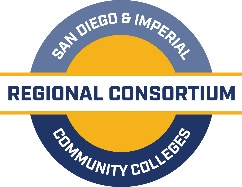 K-14 Pathways Partnership MeetingA G E N D AMay 22, 2019San Diego Continuing Ed- North City Campus1 PM - 3 PMWelcome and Introductions – (5 mins)					J. PatelMeeting Overview (2 mins)							K. PorterINTRODUCTIONS AND OVERVIEW (10 minutes)					R. TilleryProject OverviewK12-CC MAPPING TOOL – Overview/Show and Tell (10 minutes)			K. Beltramo Construction and StructureDemonstrationVocabulary – Definitions PageHANDS-ON TOOL EXPLORATION (15 minutes)					AllPrompt SheetGROUP DISCUSSION (15 minutes)						R. Tillery and K. BeltramoWhat kind of searches did you do?How easy was it to find information using the tool?In what circumstances might you use a tool like this?Who would benefit from having access to this type of tool (e.g., faculty, counselors, others)?SDIC Tableau Pathways Tool (25 minutes)					R. TilleryOverviewDemonstrationGeneral Impressions/DiscussionRecap and Next Steps (10 minutes)						R. Tillery and K. Beltramo Status of K-12 SWP  (12 mins)							M. SmithInformation Survey- Career Pathways Assessment- Due May 24th 		L. Wisdom  Closing (1 mins)								J. Patel